ИНСТРУКТИВНО-МЕТОДИЧЕСКОЕ ПИСЬМО О ПРЕПОДАВАНИИ УЧЕБНЫХ ПРЕДМЕТОВ «ИСТОРИЯ РОССИИ. ВСЕОБЩАЯ ИСТОРИЯ»  И «ОБЩЕСТВОЗНАНИЕ»  В ОБРАЗОВАТЕЛЬНЫХ ОРГАНИЗАЦИЯХ  РСО-АЛАНИЯВ 2023-2024 УЧЕБНОМ ГОДУМетодическое письмо составлено старшим преподавателем  кафедры  технологии обучения  и методики преподавания предметов СОРИПКРО Дзодзаевой Мадиной Тамерлановнойmadosha2110@mail.ru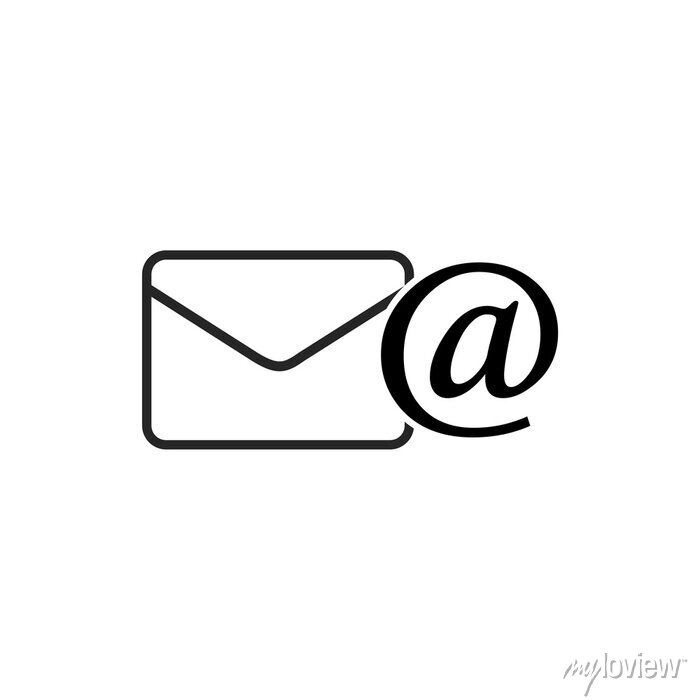 Методическое письмо раскрывает особенности организации образовательной деятельности по учебным предметам «История России. Всеобщая история» и «Обществознание» в 2023/2024 учебном году в республике Северная Осетия-Алания. Настоящее методическое письмо адресовано методистам муниципальных методических служб, руководителям методических объединений учителей истории и обществознания и учителям истории и направлено на формирование единых подходов к преподаванию истории и обществознания в системе образования РСО - Алания. Рекомендации призваны оказать методическую помощь учителям, дать ориентиры в действующих требованиях, проблемах и тенденциях развития школьного исторического образования.Нормативные документы, регламентирующие деятельность учителя историии обществознанияФедеральный закон Российской Федерации от 29 декабря 2012 года № 273-ФЗ «Об образовании в Российской Федерации».  Указ Президента Российской Федерации от 7 мая 2018 года № 204 «О национальных целях и стратегических задачах развития Российской Федерации на период до 2024 года».  Постановление Правительства Российской Федерации от 05 августа 2013 года № 662 «Об осуществлении мониторинга системы образования».  Постановление Правительства Российской Федерации от  26 декабря  2017 года № 1642 «Об утверждении Государственной программы Российской Федерации «Развитие образования».  Постановление Правительства Российской Федерации от 29 марта 2019 года № 377 «Об утверждении государственной программы Российской Федерации «Научно-технологическое развитие Российской Федерации».  Распоряжение Правительства Российской Федерации от 29 мая 2015 года № 996-р «Об утверждении Стратегии развития воспитания в Российской Федерации на период до 2025 года».  Приказ Министерства образования и науки Российской Федерации от 17 декабря 2010 года № 1897 «Об утверждении Федерального государственного образовательного стандарта основного общего образования».  Приказ Министерства образования и науки Российской Федерации от 17 мая 2012 года № 413 «Об утверждении Федерального государственного образовательного стандарта среднего общего образования».   Приказ Минпросвещения России от 31.05.2021 N 287 (ред. от 08.11.2022) "Об утверждении федерального государственного образовательного стандарта основного общего образования" (Зарегистрировано в Минюсте России 05.07.2021 N 64101).Приказ Министерства просвещения Российской Федерации от 12.08.2022 № 732 "О внесении изменений в федеральный государственный образовательный стандарт среднего общего образования, утвержденный приказом Министерства образования и науки Российской Федерации от 17 мая 2012 г. № 413"(Зарегистрирован 12.09.2022 № 70034)Приказ Министерства образования и науки Российской Федерации от 23 августа 2017 года № 816 «Об утверждении порядка применения организациями, осуществляющими образовательную деятельность, электронного обучения, дистанционных образовательных технологий при реализации образовательных программ».  Приказ Министерства просвещения  Российской Федерации от  07 ноября 2018 года № 189 (с изм. от 16.03.2021) «Об утверждении порядка проведения государственной итоговой аттестации по образовательным программам основного общего образования».  Приказ Министерства просвещения Российской Федерации от 07 ноября 2018 года № 190 «Об утверждении порядка проведения государственной итоговой аттестации по образовательным программам среднего общего образования».   Приказ Минпросвещения России от 21.09.2022 N 858 "Об утверждении федерального перечня учебников, допущенных к использованию при реализации имеющих государственную аккредитацию образовательных программ начального общего, основного общего, среднего общего образования организациями, осуществляющими образовательную деятельность и установления предельного срока использования исключенных учебников" (Зарегистрировано в Минюсте России 01.11.2022 N 70799)Приказ Министерства просвещения Российской Федерации от 03 сентября 2019 года № 465 «Об утверждении перечня средств обучения и воспитания, необходимых для реализации образовательных программ начального общего, основного общего и среднего общего образования, соответствующих современным условиям обучения, необходимый при оснащении общеобразовательных организаций в целях реализации мероприятий по содействию созданию в субъектах Российской Федерации (исходя из прогнозируемой потребности) новых мест в общеобразовательных организациях, критерии его формирования и требования к функциональному оснащению, а также норматива стоимости оснащения одного места обучающегося указанными средствами обучения и воспитания».   Приказ Министерства просвещения Российской Федерации от 02 декабря 2019 года № 649 «Об утверждении Целевой модели цифровой образовательной среды». Письмо Министерства образования и науки Российской Федерации от 14 апреля 2016 года № 08-703 «Об использовании карт в образовательной деятельности».  Письмо Министерства просвещения Российской Федерации от 5 июля 2022 г. N ТВ-1290/03 «Об организации внеурочной деятельности в рамках организации обновлённых ФГОС НОО и ООО»  Письмо Министерства просвещения Российской Федерации от 05 сентября 2018 года № 03-ПГ-МП-42216 «Об участии учеников муниципальных и государственных школ российской федерации во внеурочной деятельности».  Письмо Министерства просвещения Российской Федерации от 19 марта 2020 года № ГД-39/04 «О направлении методических рекомендаций». Методические рекомендации по реализации образовательных программ начального общего, основного общего, среднего общего образования, образовательных программ среднего профессионального образования и дополнительных общеобразовательных программ с применением электронного обучения и дистанционных образовательных технологий.  Письмо Министерства просвещения Российской Федерации от 08 апреля 2020 года № ГД-161/04 «Об организации образовательного процесса».  Письмо Федеральной службы по надзору в сфере образования и науки от 01 апреля 2020 года № 10-167 «О направлении Методических рекомендаций по организации подготовки обучающихся по образовательным программам основного общего и среднего общего образования к государственной итоговой аттестации (ГИА) в условиях сложившейся эпидемиологической ситуации». Приказ Минпросвещения России от 22.03.2021 N 115 "Об утверждении Порядка организации и осуществления образовательной деятельности по основным общеобразовательным программам - образовательным программам начального общего, основного общего и среднего общего образования" (Зарегистрировано в Минюсте России 20.04.2021 N 63180).Федеральная рабочая программа основного общего образования по истории и обществознанию (Приказ Министерства просвещения РФ от 16 ноября 2022 г. № 993 “Об утверждении федеральной образовательной программы основного общего образования” 23 декабря 2022).Федеральная рабочая программа среднего общего образования по обществознанию (Приказ Минпросвещения России от 23.11.2022 N 1014 «Об утверждении федеральной образовательной программы среднего общего образования» (Зарегистрировано в Минюсте России 22.12.2022 N 71763).На основании следующих инструктивных и методических материалов: 1.  Письмо Министерства образования России от 13 ноября 2003г. № 14-51- 277/13 «Об элективных курсах в системе профильного обучения на старшей ступени общего образования».     2. Письмо Минобрнауки РФ от 04.03.2010 N 03-413 "О методических рекомендациях по реализации элективных курсов"  3. Письмо Минобразования РФ от 20.04.2004 N 14-51-102/13 "О направлении Рекомендаций по организации профильного обучения на основе индивидуальных учебных планов обучающихся"   4.  Рекомендации Министерства образования и науки РФ от24.11.2011 г. № МД-1552/03 «Об оснащении общеобразовательных учреждений учебным и учебно-лабораторным оборудованием» 5. Концепция нового УМК по Отечественной истории, включающей Историко-культурный стандарт. Утверждена президиумом Российской Академии наук и Советом Российского исторического общества 30.10.2013 г. 6. Концепция преподавания обществознания в Российской Федерации. Утверждена на коллегии  Министерства Просвещения  России  24.12.2018 г.7. Концепция по предмету «История России». Утверждена Решением Коллегии Министерства Просвещения Российской Федерации, протокол от 23 октября 2020 года №ПК-1 вн.  Информационные ресурсы интернет 1. Официальный сайт Министерства образования и науки РФ http://минобрнауки.рф 2. Официальный сайт Федеральной службы по надзору в сфере образования и науки http://obrnadzor.gov.ru 3. Официальный сайт ФГБНУ «Федеральный институт педагогических измерений» http://www.fipi.ru 4. Единое окно доступа к образовательным ресурсам http://window.edu.ru 5. Единая коллекция цифровых образовательных ресурсов http://schoolcollection.edu.ru 6. Интернет-портал «Исследовательская деятельность школьников» http://www.researcher.ru 7. Сеть творческих учителей http://www.it-n.ru/ 9. Федеральный портал «Российское образование» http://www.edu.ru 10. Сайт общественной экспертиза нормативных документов в области образования http://edu.crowdexpert.ru 11. «Конструктор рабочих программ» – удобный бесплатный онлайн-сервис для быстрого создания рабочих программ по учебным предметам https://edsoo.ru/constructor/ Официальные сайты (порталы) издательств учебной и методической литературы 1. Издательство «Просвещение» http://www.prosv.ru/, 2. Издательство «Русское Слово» http://www.russkoe-slovo.ru/ 3. Издательство «Первое сентября» http://1september.ru 4. Концепция нового учебно-методического комплекса по отечественной истории https://nsportal.ru/shkola/raznoe/library/2018/01/24/kontseptsiya-novogo-uchebno-metodicheskogo-kompleksa-po 5. Концепция преподавания обществознания в Российской Федерации. Утверждена на коллегии  Министерства Просвещения  России  24.12.2018 г.   https://docs.edu.gov.ru/document/9906056a57059c4266eaa78bff1f0bbe 6. Всероссийская общественная организация. Ассоциация учителей истории и обществознания http://school.historians.ru/ 7. Концепция по предмету «История России». Утверждена Решением Коллегии Министерства Просвещения Российской Федерации, протокол от 23 октября 2020 года №ПК-1 вн.   https://docs.edu.gov.ru/document/b12aa655a39f6016af3974a98620bc34/download/3243/Технологии, используемые при организации образовательного процесса по предмету «История России. Всеобщая история» и «Обществознание»Учебно-исследовательская и проектная виды деятельности сегодня рассматриваются как эффективные и перспективные методы обучения. Исследования и проекты, выполненные в рамках изучения предмета, расширяют пространство учебника, актуализируют исторические знания, повышают уровень усвоения знаний. В примерной основной образовательной программе подробно рассматривается вопрос организации исследовательской деятельности и применения метода проектов в обучении, указывается на различия проектной и исследовательской деятельности.Учебно-исследовательская деятельность широко представлена в современном образовательном процессе. Выполняя учебное исследование, обучаемые учатся выявлять проблему и аргументировать ее актуальность, формулировать гипотезу исследования, планировать исследовательские работы, осуществлять поэтапный контроль и коррекцию исследовательских работ, оформлять и представлять результаты  учебной исследовательской деятельности. В примерной образовательной программе указаны формы организации учебно-исследовательской деятельности на уроках и во внеурочной деятельности.Например, урок-исследование, урок-лаборатория, урок – творческий отчёт, урок изобретательства, урок «Удивительное рядом», урок – рассказ об учёных, урок – защита исследовательских проектов, урок-экспертиза, урок «Патент на открытие», урок открытых мыслей;- учебный эксперимент, который позволяет организовать освоение таких элементов исследовательской деятельности, как планирование и проведение эксперимента, обработка и анализ его результатов;- домашнее задание исследовательского характера, которое может сочетать в себе разнообразные виды, причём позволяет провести учебное исследование, достаточно протяжённое во времени.Вне урока могут быть организованы:- исследовательская практика обучающихся;- образовательные экспедиции – походы, поездки, экскурсии с чётко обозначенными образовательными целями, программой деятельности, продуманными формами контроля, предусматривающие, в том числе, деятельность исследовательского характера;- факультативные занятия, предполагающие углублённое изучение предмета, на которых реализуется учебно-исследовательская деятельность обучающихся;- ученическое научно-исследовательское общество (УНИО) как форма внеурочной деятельности, сочетающая в себе работу над учебными исследованиями, коллективное обсуждение промежуточных и итоговых результатов этой работы, организацию круглых столов, дискуссий, дебатов, интеллектуальных игр, публичных защит, конференций и др., а также встречи с представителями науки и образования, экскурсии в учреждения науки и образования, сотрудничество с УНИО других школ;- участие обучающихся в олимпиадах, конкурсах, конференциях, в том числе дистанционных, предметных неделях, интеллектуальных марафонах, что предполагает выполнение ими учебных исследований или их элементов в рамках данных мероприятий.Организация образовательного процесса с применением электронного обучения, дистанционных образовательных технологийВ соответствии со статьей 13 Федерального закона от 29 декабря      2012 г. N 273-ФЗ «Об образовании в Российской Федерации» (далее - Закон) при реализации образовательных программ используются различные образовательные технологии, в том числе дистанционные образовательные технологии, электронное обучение. Статьей 16 Закона определено, что организации, осуществляющие образовательную деятельность, вправе применять электронное обучение, дистанционные образовательные технологии при реализации образовательных программ в порядке, установленном федеральным органом исполнительной власти, осуществляющим функции по выработке государственной политики и нормативно-правовому регулированию в сфере образования. Приказом Минобрнауки России от 23.08.2017 N 816 утвержден Порядок применения организациями, осуществляющими образовательную деятельность, электронного обучения, дистанционных образовательных технологий при реализации образовательных программ (далее – Порядок).  В соответствии с Порядком организации, осуществляющие образовательную деятельность (далее - организации), реализуют образовательные программы или их части с применением электронного обучения, дистанционных образовательных технологий в предусмотренных Законом формах обучения или при их сочетании, при проведении учебных занятий, практик, текущего контроля успеваемости, промежуточной, итоговой и (или) государственной итоговой аттестации обучающихся. Организации доводят до участников образовательных отношений информацию о реализации образовательных программ или их частей  с применением электронного обучения, дистанционных образовательных технологий, обеспечивающую возможность их правильного выбора.  При реализации образовательных программ или их частей  с применением электронного обучения, дистанционных образовательных технологий:   - организации обеспечивают соответствующий применяемым технологиям уровень подготовки педагогических, научных, учебно-вспомогательных, административно-хозяйственных работников организации; - организации самостоятельно определяют порядок оказания учебно-методической помощи обучающимся, в том числе в форме индивидуальных консультаций, оказываемых дистанционно с использованием информационных и телекоммуникационных технологий;  - организации самостоятельно определяют соотношение объема занятий, проводимых путем непосредственного взаимодействия педагогического работника с обучающимся, в том числе с применением электронного обучения, дистанционных образовательных технологий;  - допускается отсутствие учебных занятий, проводимых путем непосредственного взаимодействия педагогического работника  с обучающимся в аудитории. При реализации образовательных программ или их частей  с применением исключительно электронного обучения, дистанционных образовательных технологий организация самостоятельно и (или)  с использованием ресурсов иных организаций создает условия для функционирования электронной информационно-образовательной среды, обеспечивающей освоение обучающимися образовательных программ или их частей в полном объеме независимо от места нахождения обучающихся;  Организации вправе осуществлять реализацию образовательных программ или их частей с применением исключительно электронного обучения, дистанционных образовательных технологий, организуя учебные занятия в виде онлайн-курсов, обеспечивающих для обучающихся независимо от их места нахождения и организации, в которой они осваивают образовательную программу, достижение и оценку результатов обучения путем организации образовательной деятельности в электронной информационно-образовательной среде, к которой предоставляется открытый доступ через информационно-телекоммуникационную сеть Интернет.  При реализации образовательных программ или их частей  с применением электронного обучения, дистанционных образовательных технологий организации ведут учет и осуществляют хранение результатов образовательного процесса и внутренний документооборот на бумажном носителе и/или в электронно-цифровой форме в соответствии  с требованиями действующего законодательства. Образовательная организация, реализующая обучение  с использованием дистанционных образовательных технологий, создает  и развивает информационную среду. Создание и развитие информационной среды, в свою очередь, отвечает требованиям современного образовательного стандарта, в соответствии с которым весь образовательный процесс должен вестись и фиксироваться в информационной среде.    Учитель-предметник: - определяет набор электронных ресурсов, приложений для организации дистанционной формы обучения по учебному предмету; - определяет средства коммуникации: почта, чат, электронный журнал; формат проведения видеоуроков: вебинар, Sferum, zoom и т.д.; периодичность, график проведения оценочных мероприятий и домашнего задания; перечень учебной литературы, дополнительных источников; способы организации обратной связи, рефлексии;  - определяет учебный материал для своего учебного предмета (например, перечни фильмов, вебинаров, творческие работы);  - проводит корректировку рабочих программ. Оформляет лист коррекции рабочих программ, предусмотрев три блока: аудиторное обучение (как есть по плану); обучение с применением дистанционных образовательных технологий (крупные блоки); режим консультаций для обучающихся после выздоровления посредством укрупнения блоков учебного материала;  - определяет допустимый объём домашних заданий на неделю-две (либо другой временной интервал, который определяет школа)  в дистанционной форме обучения. Домашние задания рекомендовано укрупнить (один-два раза в неделю в зависимости от учебного предмета);  - определяет формат выполнения домашних заданий в виде творческих и проектных работ, организует групповые работы учащихся класса с дистанционным взаимодействием, описывает подробно технологию, например, как ученики сканируют-фотографируют и присылают на проверку выполненные задания; как подключаются к совместной работе в общем информационном ресурсе и др.  - определяет формат и регулярность информирования родителей (законных представителей) о результатах обучения детей с применением дистанционных образовательных технологий (памятка для информирования родителей (законных представителей).  Дистанционные образовательные технологии на уроках истории и обществознанияПод дистанционным обучением понимается реализация дополнительных предпрофессиональных и общеразвивающих программ (далее - образовательные программы) с применением электронного обучения, дистанционных образовательных технологий. Внедрение дистанционного обучения позволяет Образовательной организации расширить свои возможности в осуществлении образовательной деятельности в различных условиях, в том числе при изменении режимов работы Образовательной организации (по климатическим, санитарно-эпидемиологическим и другим причинам), в обеспечении эффективной самостоятельной работы обучающихся в период каникулярного времени, в создании условий для разработки индивидуальных траекторий обучения детей. В периоды особых режимных условий Образовательной организации обеспечивает переход обучающихся на дистанционное обучение. Видами использования дистанционного обучения являются: - реализация образовательных программ или их частей с применением исключительно электронного обучения, дистанционных образовательных технологий; - реализация образовательных программ или их частей с использованием электронного обучения, дистанционных образовательных технологий как вспомогательных средств обучения. Образовательная организация может осуществлять реализацию образовательных программ путем смешанных форм обучения. При реализации образовательных программ или их частей с применением исключительно электронного обучения, дистанционных образовательных технологий Образовательная организация осуществляет информационно-образовательное взаимодействие, обеспечивающее освоение обучающимися образовательных программ или их частей в полном объеме независимо от места нахождения обучающихся в разделе «Дистанционное обучение» на официальном сайте Образовательной организации.Организационно-методическое обеспечение дистанционного обученияПереход на дистанционное обучение, объявляемое для всех обучающихся, устанавливается приказом директора Образовательной организации. Образовательная организация обеспечивает дистанционное обучение: - формирует расписание занятий на каждый учебный день в соответствии с учебным планом по каждому предмету, предусматривая дифференциацию по классам и сокращении времени проведения урока до 30 минут; - информирует обучающихся и их родителей о реализации образовательных программ или их частей с применением дистанционного обучения, в том числе знакомит с расписанием занятий, графиком проведения текущего и промежуточного контроля, по учебным предметам, проведения консультаций; - организует ведение учета образовательного процесса в электронной форме. Образовательная организация размещает на своем официальном сайте в информационно—телекоммуникационной сети «Интернет» расписание онлайн занятий, требующих присутствия обучающегося в строго определенное время. Согласие родителя (законного представителя обучающегося) на организацию учебного процесса в формате дистанционного обучения подтверждается документально (наличие письменного заявления родителя (законного представителя) обучающегося). При реализации образовательных программ с применением электронного обучения и дистанционных образовательных технологий Образовательная организация обеспечивает внесение соответствующих корректировок в рабочие программы учебных предметов и (или) учебных планов в части изменения календарных, календарно-тематических планов, графика промежуточной аттестации, форм обучения (лекция, онлайн-консультация, онлайн-конференция, вебинар и т.д.), использование технических средств обучения. В случае возможности организации дистанционного обучения в форме онлайн-конференций, вебинаров сохраняются мелкогрупповые (групповые) формы проведения занятий по соответствующим учебным предметам. Дистанционное обучение обеспечивается разработанным учебным, учебно-методическим материалом, позволяющим осуществлять педагогический процесс в дистанционном формате в соответствии с реализуемыми образовательными программами. Материально-техническое обеспечение дистанционного обученияПри реализации образовательных программ с применением электронного обучения, дистанционных образовательных технологий Образовательная организация обеспечивает доступ обучающихся к электронной информационной образовательной среде, представляющей собой совокупность информационных технологий, телекоммуникационных технологий, соответствующих технологических средств, необходимых и достаточных для организации опосредованного (на расстоянии) взаимодействия обучающегося с преподавателями, а тек же между собой. Организация дистанционного обучения может осуществляться на базе электронных ресурсов – платформы Sferum, Zoom и других. (Выбор и использование бесплатной доступной платформы осуществляется преподавателями самостоятельно). Для осуществления бесперебойного процесса разрабатывается инструкция по шаговым действиям участников дистанционного обучения. Организация дистанционного обучения обеспечивается соответствующим техническим оборудованием. В случае необеспеченности отдельных учащихся достаточным оборудованием решение об обеспечении дистанционного обучения для таких учащихся решается в индивидуальном порядке. В случае временного перевода всех обучающихся на обучение с применением электронных учебных изданий по учебным предметам Образовательная организация обеспечивает возможность доступа к ресурсам электронно-библиотечной системы (электронной библиотеке) каждому обучающемуся. Виды уроков (занятий), которые можно использовать при организации дистанционного обучения: 1. Видео-урок – урок в записи. 2. Урок-конференция – урок в реальном времени с возможностью видео коммуникаций преподавателя и группы учащихся. 3. Урок-вебинар – урок в реальном времени для группы учащихся; ведущим вебинара является преподаватель, коммуникации с учащимися могут осуществляться на различном уровне, в зависимости от заложенного в «вебинарной комнате» функционала: от коммуникации через чат – до возможностей конференции. 4. Организация и сопровождение самостоятельной работы учащихся – учебный процесс, связанный с обменом информацией между преподавателем и учащимся на основе учебных материалов, направленных преподавателем учащемуся по установленным каналам связи. 5. Индивидуальное занятие – урок с учащимся в реальном времени. Индивидуальный урок в условиях дистанционного обучения – это видео общение преподавателя и учащегося. 6. Консультации (собеседования). Проводятся в различных доступных форматах в установленный для учащихся промежуток времени и по установленному расписанию. 7. Контроль и оценка может проводиться в формате отдельного занятия, а может стать частью других видов дистанционных уроков.
Организация внеурочной деятельности по истории и обществознанию в рамках реализации основных общеобразовательных программПод внеурочной деятельностью в рамках реализации ФГОС ООО и СОО следует понимать образовательную деятельность, осуществляемую в формах, отличных от классно-урочной, и направленную на достижение планируемых результатов освоения основных образовательных программ основного общего образования. Внеурочная деятельность школьников определяет комплекс различных занятий учащихся воспитательной направленности, отличных от урочных форм обучения, осуществляемых на базе школы и за её пределами в рамках вариативной части базового плана, направленных на достижение новых образовательных результатов, в первую очередь, личностных и метапредметных. Цель внеурочной деятельности по истории и обществознанию - это углубление знаний, полученных школьниками на уроках, создание условий для проявления  и развития ребенком своих интересов на основе свободного выбора, постижения духовно - нравственных ценностей и культурных традиций. Задачи: 1) формировать умения работать с книгой и справочной литературой, 2) учить реферировать и рецензировать, 3) готовить сообщения и доклады, выступать с ними перед детской или взрослой аудиторией, 4) открывать возможности для формирования интеллектуальных умений школьников в результате их «исследовательских изысканий» в архивах, музеях, библиотеках, 5) формировать потребность в самообразовании, 6) повысить уровень социализации школьника, 7) формировать чувства патриотизма, сопричастности к истории большой и малой РодиныФормы организации образовательного процесса, чередование учебной и внеурочной деятельности в рамках реализации основной образовательной программы, продолжительность занятий внеурочной деятельности по направлениям соответствующим предметной области, и их количество в неделю определяется локальными документами. Школа может использовать возможности образовательных организаций дополнительного образования, культуры и спорта учреждениями высшего профессионального образования, научными организациями, методическими службами.  Типы образовательных программ внеурочной деятельности: Комплексные – предполагают последовательный переход от воспитательных результатов первого уровня к результатам третьего уровня в различных видах внеурочной деятельности.      Тематические – направлены на получение воспитательных результатов в определенном проблемном поле и используются при этом возможности различных видов внеурочной деятельности.  Образовательные программы по конкретным видам внеурочной деятельности–игровая, познавательная, спортивно-оздоровительная и др.  Возрастные – могут соотноситься с возрастными категориями. Индивидуальные образовательные программы для учащихся – программы для детей с неординарными способностями, особенностями состояния здоровья, развития.  Программы должны включать четко обозначенные образовательные цели, планируемые результаты, учебно-тематический план и содержание, план значимых мероприятий (перечень и сроки их проведения), формы итогового контроля (контрольных испытаний, работ), краткие методические рекомендации. Три уровня результатов внеурочной деятельности школьников кратко формулируют таким образом:   1-й уровень – школьник знает и понимает общественную жизнь;   2-й уровень – школьник ценит общественную жизнь;   3-й уровень – школьник самостоятельно действует в общественной жизни.  Формы организации образовательной деятельности на внеурочных занятиях могут быть следующими:  1) поисковая и исследовательская, творческая деятельность обучающихся (школьные научные общества, клубы, кружки и т.п.);   2) факультативные занятия, предполагающие углубленное изучение предмета, что дает большие возможности для реализации на них учебно-исследовательской, творческой деятельности обучающихся;   3) образовательные экспедиции (путешествия): походы, поездки, экскурсии;   4) участие обучающихся в олимпиадах, конкурсах, конференциях (в том числе дистанционных), предметных неделях, интеллектуальных марафонах, и др. предполагает достижение определенных образовательных результатов в рамках данных мероприятий; 5) волонтерская и общественно-полезная деятельность, социальная практика, военно-патриотические объединения, сетевые сообщества.   Формы подведения итогов: выставки, фестивали, соревнования, конференции, круглые столы, встречи, акции, игры и т.п.   Реализация внеурочной деятельности ФГОС определили максимально допустимое количество часов внеурочной деятельности в зависимости от уровня общего образования: - до 1350 часов за четыре года обучения на уровне начального общего образования; - до 1750 часов за пять лет обучения на уровне основного общего образования - до 700 часов за два года обучения на уровне среднего общего образования. Объем часов внеурочной деятельности определяется образовательной программой, которая утверждается образовательной организацией с учетом запросов семей, интересов обучающихся и возможностей общеобразовательной организации. В зависимости от конкретных условий реализации основной общеобразовательной программы, числа обучающихся и их возрастных особенностей допускается формирование учебных групп из обучающихся разных классов в пределах одного уровня образования. Рекомендуемая минимальная численность обучающихся в группе при проведении занятий внеурочной деятельности составляет 8-10 человек. Максимальная численность устанавливается образовательной организацией самостоятельно. При востребованности в образовательной организации индивидуальных или групповых занятий для меньшей численности обучающихся в рамках внеурочной деятельности, эта норма фиксируется в положении об организации внеурочной деятельности организации. Для учета проведенных занятий внеурочной деятельности педагогическими работниками образовательной организации, ведущими занятия, оформляются журналы учета занятий внеурочной деятельности, в которые вносятся списки обучающихся, Ф.И.О. педагогических работников. Даты и темы проведенных занятий вносятся в журнал в соответствии с КТП и рабочими программами курсов внеурочной деятельности.  Участие во внеурочной деятельности является для обучающихся обязательным. Внеурочная деятельность осуществляется посредством реализации рабочих программ внеурочной деятельности, при этом необходимо учитывать, что в соответствии с ФГОС 2021 программа внеурочной деятельности интегрирована с образовательной программой. При реализации рабочих программ внеурочной деятельности рекомендуется использовать формы, носящие исследовательский, творческий характер. Формы реализации внеурочной деятельности образовательная организация определяет самостоятельно. Формы внеурочной деятельности должны предусматривать активность и самостоятельность обучающихся; сочетать индивидуальную и групповую работу; обеспечивать гибкий режим занятий (продолжительность, последовательность), переменный состав обучающихся, проектную и исследовательскую деятельность (в т. ч. экспедиции, практики), экскурсии (в музеи, парки, на предприятия и др.), походы, деловые игры и пр. При проектировании внеурочной деятельности для педагогов полезным будет использование пособий:1. Сборник примерных программ по внеурочной деятельности для общеобразовательных школ, авт. Алексашина И.Ю., Антюшин М.К., изд. «Просвещение» М.-2020г.2. Топольникова Н.Н. Организация проектно-исследовательской деятельности: веб-квест: учебно-методическое пособие. – Уфа, ИРО РБ, 2018.3. Внеурочная деятельность «Проектная мастерская», методитеское пособие для 5-9 классов, Автор: Леонтович А. В., Смирнов И. А., Саввичев А. С.,  изд. «Просвещение» 2021г.4. Учебное пособие из серии «Внеурочная деятельность» предназначено для работы с учащимися 10-11-х классов в рамках социального направления внеурочной деятельности. «Школа волонтера», автор: Аплевич О.А., Жадько Н.В., изд. «Просвещение» 2020г. Рабочая программа внеурочной деятельности является обязательным элементом основной образовательной программы, наравне с иными программами, входящими в содержательный раздел основной образовательной программы. Рабочие программы внеурочной деятельности разрабатываются образовательной организацией самостоятельно на основе требований федеральных государственных образовательных стандартов общего образования (далее - ФГОС) с учетом соответствующих примерных основных образовательных программ. В соответствии с ФГОС ООО, СОО рабочие программы внеурочной деятельности должны содержать: 1) планируемые результаты внеурочной деятельности; 2) содержание внеурочной деятельности с указанием форм ее организации и видов деятельности; 3)  тематическое планирование. В рабочей программе курса внеурочной деятельности рекомендуем указывать направление, в рамках которого реализуется курс внеурочной деятельности, форму и периодичность проведения (регулярные (еженедельные)/ интенсив). Программы внеурочной деятельности школьников могут быть разработаны образовательной организацией самостоятельно (авторские) или на основе переработки примерных программ курсов. Использование программ внеурочной деятельности предполагает: - внутреннее рецензирование - согласование программ на школьных методических объединениях, рассмотрение программы внеурочной деятельности на методическом совете и утверждение руководителем образовательной организации; внутреннее рецензирование проводят учителя школы высшей квалификационной категории; внешнее рецензирование, если программа авторская. Рабочие программы внеурочной деятельности могут быть построены по модульному принципу и реализовываться с применением сетевой формы, электронного обучения, а также с использованием дистанционных образовательных технологий.  Рабочие программы внеурочной деятельности для детей с ограниченными возможностями здоровья разрабатываются и реализуются в соответствии с требованиями ФГОС для детей с ограниченными возможностями здоровья. О преподавании курса «История России. Всеобщая история»Особенности преподавания истории в 2023-2024 учебном году обусловлены тем, что продолжается постепенный переход на обновленный федеральный стандарт (далее ФГОС 2021) в основной школе в 5, 6  классах и средней школе в 10 классе. Все остальные классы основной  и средней школы продолжают обучение по ФГОС ООО и СОО второго поколения. Важнейшим  документом, обеспечивающим образовательный процесс в соответствии с ФГОС ООО и ФГОС СОО, является основная образовательная программа.В настоящее время в помощь учителю созданы Федеральные рабочие программы по истории и обществознанию, а также разработан Конструктор рабочих программ на сайте «Единое содержание общего образования».Изучение учебного предмета «История», включённого в предметную область «Общественно-научные предметы», основано на межпредметных связях с предметами «Обществознание», «География».Согласно  Федеральной  основной  образовательной программе основного общего образования предмет «История» в школе представлен курсами «История России» и «Всеобщая история». В Программе учебный предмет прописан единым курсом «История России. Всеобщая история». Такое название используется и в 5 классе, несмотря на то, что основной курс «Всеобщая история. История Древнего мира». При отсутствии во ФГОС регионального компонента, образовательная организация может принять решение о введении интегрированного курса по истории России и региональной истории. При введении интегрированного преподавания региональной истории в разделе рабочей программы «календарно-тематическое планирование» указываются темы и часы на региональный компонент. Для классов, в которых состоялся переход на обновленные ФГОС 2021 (5,6 и 10), в Федеральной образовательной программе, по истории России размещенной в системе Конструктор в разделе «календарно-тематическое планирование»  также предусмотрены часы для региональной истории. В курсе «История России» из общего объема часов (40-44 часа) на региональный компонент рекомендуется 4-6 часов учебного времени. Темы по региональной истории рекомендуется изучать синхронно-параллельно, то есть после изучения соответствующих или хронологически близких учебных тем федерального курса истории России. В виду отсутствия регионального учебника по истории Осетии рекомендовано включение следующих тем по региональной истории в курс «Истории России»:Примерный вариант синхронизации курсов Всеобщей  истории, истории России и истории Осетии в соответствии с периодизацией по ИКС и КонцепциейТаблица 1Структурно учебный предмет «История России. Всеобщая история» включает учебные курсы по всеобщей истории и истории России.Целью школьного исторического образования является формирование у школьников целостной картины российской и мировой истории, учитывающей взаимосвязь всех её этапов, их значимость для понимания современного места и роли России в мире, важность вклада каждого народа, его культуры в общую историю страны и мировую историю, формирование личностной позиции по основным этапам развития российского государства и общества, а также современного образа России в мире. Современный подход к преподаванию и изучению истории предполагает единство знаний, ценностных отношений и познавательной деятельности школьников.Для реализации этой цели в 2013 – 2014 гг. была разработана и принята Концепция нового учебно-методического комплекса по отечественной истории, основной компонентой которого является Историко-культурный стандарт – далее ИКС  (См. Вестник образования, 2014, № 13).Историко-культурный стандарт представляет собой научную основу содержания школьного исторического образования, отвечающее требованиям современной науки, которое  может быть применимо как к базовому, так и к профильному, т.е. углубленному уровню изучения истории. В связи с этим каждый раздел Стандарта снабжён перечнем основных исторических источников. ИКС, кроме этого, сопровождается списком «трудных вопросов истории», которые вызывают острые дискуссии в обществе и для многих учителей – объективные сложности в преподавании.В Концепции определены основные подходы к преподаванию отечественной истории в современной российской школе. Концепция направлена на повышение качества школьного исторического  образования, развитие компетенций обучающихся общеобразовательных школ в соответствии с требованиями Федерального государственного образовательного стандарта основного общего и среднего (полного) образования, формирование единого культурно-исторического пространства Российской Федерации.Историко-культурный стандарт, включает в себя принципиальные оценки ключевых событий прошлого, основные подходы к преподаванию отечественной истории в современной школе с перечнем обязательных для изучения тем, понятий и терминов, событий, персоналий сопровождается перечнем дискуссионных вопросов истории, направленных на развитие познавательных, исследовательских, коммуникативных компетенций учащихся на основной и старшей ступенях обучения.Патриотическая основа исторического изложения имеет цель воспитать у молодого поколения чувство гордости за свою страну, за её роль в мировой истории, с одновременным пониманием, что в историческом прошлом России были и великие достижения, но также и ошибки и просчеты.В педагогической практике важнейшей задачей каждого учителя истории является воспитание российской национально-гражданской идентичности каждого школьника, понимаемой как осознание своей принадлежности к сообществу граждан России, приобщение к культуре, историческим традициям народов Российского государства. Сформированная российская национально-гражданская идентичность выражается в патриотической позиции как приверженности ценностям, интересам своей родины – России.Также, в дополнение к Концепции нового учебно-методического комплекса по отечественной истории, была разработана и Концепция по предмету «История России» (утверждена Решением Коллегии Министерства Просвещения Российской Федерации, протокол от 23 октября 2020 года №ПК-1 вн). Согласно Концепции на изучение отечественного 20 века с его катаклизмами и коренными переломами в судьбе общества в целом и каждого человека в отдельности будет отведено два года — 10-й и 11-й классы.В соответствии с примерной образовательной программой ООО и СОО рекомендовано ввести следующую последовательность изучения курсов истории: в образовательных организациях начинать учебный год с соответствующего классу курса Всеобщей истории.Для преподавания курса «История России» в 6, 7, 8, 9 и 10-11-х классах рекомендуется приобрести учебники, подготовленные в соответствии с историко-культурным стандартом и Концепцией по истории России, из действующего ФПУ. Синхронизация курсов всеобщей истории и истории РоссииТаблица 2Учителям, работающим во всех классах,1) необходимо провести корректировку рабочей программы и содержания исторического материала, в соответствии с Историко-культурным стандартом и новой Концепцией по истории России.2)  усилить сравнительные линии отечественной, всемирной истории и региональной истории;3) более пристально подойти к изучению вопросов культуры в целом, а так же культуры народов России;образовательном процессе можно использовать учебники, выпущенные издательствами «Русское слово», «Просвещение».При этом выбор учебников относится к компетенции образовательного учреждения в соответствии со статьей 18 части 4 и пункта 9, статье 28 части 3 Федерального закона.При выборе учебников актуальным остается вопрос о соблюдении преемственности внутри предметных линий основного общего образования (5–9 классы) и среднего общего образования (10–11 классы).Рекомендации по использованию учебно-методических комплектовОпределение списка учебников и учебных пособий в рамках предметной области «Общественно-научные предметы» для использования в образовательном процессе основного общего образования – одно из условий эффективного и результативного обучения. Поэтому целесообразно обозначить принципы выбора учебно-методических комплектов (УМК).Учебно-методические комплекты - это открытые системы учебных пособий, обеспечивающие личностно-ориентированный уровень обучения в условиях общеобразовательной школы. Учебно-методические комплекты содержат различные структурные элементы: учебники, тетради для учащихся, тетради оценки качества знаний, методические пособия, рабочие программы, комплекты тестовых заданий, компьютерные программы, электронные приложения и т.п.В соответствии с приказом Министерства образования и науки Российской Федерации от  21 сентября 2022 г. № 858 “Об утверждении федерального перечня учебников, допущенных к использованию при реализации имеющих государственную аккредитацию образовательных программ начального общего, основного общего, среднего общего образования организациями, осуществляющими образовательную деятельность и установления предельного срока использования исключенных учебников”  в рамках предметной области «Общественно-научные предметы» по учебному предмету «История» в 5-6 классах рекомендованы следующие УМК:Таблица 3 Следует учитывать, что в обучении используются  учебники по истории для учащихся 5, 6, 10 классов  из Приложения 1 ФПУ-2022г., а для обучающихся  7, 8, 9, 11 возможно использование учебников из Приложения 2 ФПУ-2022г. до завершения предельного срока эксплуатации.  Важно отметить, что тематическое планирование Федеральной рабочей программы может отличаться от тематической наполненности учебников предыдущих ФГОС. Так как в период перехода на обновлённые ФГОС-2021 могут быть использованы любые учебно-методические комплекты, включённые в Федеральный перечень учебников, то следует обратить внимание, что при реализации образовательной программы, в случае необходимости, возможна корректировка в плане содержания, т. е. соотнесение содержания УМК по предмету с содержанием программы, при этом приоритет необходимо отдать программе.В старшей школе рекомендована следующая структура преподавания истории:Вариант 1 (базовый уровень). В 10 классе изучается история России, всеобщая история в хронологических рамках 1914-1945 гг.; в 11 классе изучается история России, всеобщая история в хронологических рамках 1946-2012 гг.;Вариант 2 (профильный/углубленный уровень). В 10 классе изучается история России и всеобщая история с 1914 - до XXI века; в 11 классе реализуется 'повторительно - обобщающий курс «История России с древнейших времен до 1914 года», направленный на подготовку к итоговой аттестации;Для школ реализующих преподавание по УМК издательства «Русское слово» на базовом и профильном (углубленном) уровнях:Таблица 4Образовательным организациям, работающим по учебникам 10 класса, авт.: Горинов М. М. Данилов А.А. Моруков М.Ю. и др./ Под ред. Торкунова А.В., изд. «Просвещение»:  Таблица 5Как и в основной школе при изучении курса истории приоритет отдавать изучению истории России. При расчете часов рекомендуется учесть следующее соотношение (при норме 2ч/нед.) – 1,5 ч. – История России, 0,5 ч. – Всеобщая история.Рекомендации по преподаванию предмета «История России. Всеобщая история» для обучающихся по адаптированной образовательной программеПредмет «История России. Всеобщая история» относится к инвариантной части базисного учебного плана школы. Своим содержанием он способствует личностному развитию ребенка с ограниченными возможностями здоровья (далее – ОВЗ). В случае наличия в классе обучающихся с ОВЗ (ЗПР, ДЦП) и другими нарушениями, но с сохраненным интеллектом, требуется составление отдельной на каждого обучающегося индивидуальной образовательной программы по предмету с опорой на адаптированную образовательную программу образовательной организации.Готовность к обучению истории у детей с ОВЗ несколько снижена, что обусловлено сниженной познавательной активностью, недостаточностью внимания, памяти, пространственной ориентировки и другими особенностями, отрицательно влияющими на успешность их воспитания и обучения.Дети с ОВЗ – это дети, состояние здоровья которых препятствует освоению образовательных программ без специальных условий воспитания и обучения. Эти дети нуждаются в особенном индивидуальном подходе, отличном от рамок стандартной общеобразовательной школы, в реализации своих потенциальных возможностей и создании условий для развития.Создание благоприятного психологического климата, использование здоровьесберегающих технологий, адаптированной программы с учётом особенностей психофизического развития и возможностей таких детей, иллюстративного и аудиоматериала, интерактивных элементарных заданий на CD и ситуации успеха просто необходимы на каждом уроке, чтобы ребенок с ОВЗ почувствовал радость от малого, но хорошо выполненного задания. Всё это делает учебный процесс более увлекательным и эффективным. У ребенка не должно возникать ощущения того, что его усилия напрасны.Особо следует сказать о психологии общения в ходе занятия, стиле общения. Большую роль в создании ситуации уверенности являются разного рода поощрения. На уроках учащегося нужно хвалить, подбадривать, иногда помочь найти правильный ответ. Специфика обучения истории детей с ОВЗ предполагает большое количество игрового, занимательного материала и наличие зрительных опор, необходимых для усвоения разных структур. А психологические особенности детей с ОВЗ таковы, что, даже в подростковом возрасте, наряду с учебной, значительное место занимает игровая деятельность. Поэтому введение в урок элементов игры или игровая подача материала повышает работоспособность детей на уроке и способствует развитию у них познавательных интересов. В школе педагоги работают с детьми по специальным общим методикам обучения, которые касаются всех этапов: изучение нового материала, выполнение дифференцированных заданий, рефлексивный анализ, коррекция.На уроках истории при работе с детьми с ОВЗ могут использоваться следующие методические приёмы: последовательное выполнение заданий, инструктаж по выполнению задания, повторение учащимися алгоритмов к выполнению задания, обеспечение аудиовизуальными техническими средствами обучения, близость к учащемуся во время объяснения задания;  чередование занятий и физкультурных пауз, периодическая перемена видов деятельности, предоставление дополнительного времени для завершения задания; использование листов с упражнениями, которые требуют минимального заполнения, индивидуальное оценивание ответов учащихся с ОВЗ, обеспечение учащихся копиями заданий, написанных на доске.Рекомендации по организации и содержанию обучения школьников, испытывающих затруднение в обученииПри организации работы со школьниками, испытывающими затруднения в обучении, можно выделить основные пути преодоления неуспеваемости: педагогическая профилактика (поиски оптимальных педагогических систем, в том числе применение активных методов и форм обучения, новых педагогических технологий, проблемного и программированного обучения, информатизация педагогической деятельности); педагогическая диагностика (систематический контроль и оценка результатов обучения, своевременное выявление пробелов, их коррекция); педагогическая поддержка.В работе со школьниками, испытывающими затруднения в обучении целесообразно применять следующие методы:- индивидуально ориентированное введение учебной информации;- дозирование объёма информации и времени её предъявления;- индивидуальный контроль усвоения учебного материала в условиях урока и во внеурочное время;- создание условий для развития познавательного интереса к предмету (решение проблемных ситуаций, связь учебной информации с жизненным опытом; организация сотрудничества, использование командных форм работы и методов деятельности, построенных на соревновании с периодической сменой состава групп; позитивное эмоциональное подкрепление, индивидуальная и групповая работа над проектами;- условие положительной мотивации учения (обеспечение психологического комфорта для обучаемых включает доброжелательное отношение к ученику, стимулирование доверительной атмосферы на занятии, взвешенное использование поощрений, таких как, высокая оценка, похвала, подчёркивание прогресса в учении, в сочетании с необходимыми критическими замечаниями).Работа с обучающимися реализуется в таких традиционных формах, как фронтальная, индивидуальна и дистанционная (с опорой на ресурсы Интернета).При работе с одаренными детьми необходимо обратить внимание на следующее: одним из приоритетных направлений национальной образовательной инициативы «Наша новая школа» является поддержка талантливых детей. В этой связи предлагаем учителям истории акцентировать внимание на работе с одаренными детьми; оказывать научно-методическую содержательную помощь в подготовке учащихся по индивидуальному плану к участию в конкурсах и олимпиадах обществоведческой и культурологической направленности; способствовать популяризации необходимости углубленного исторического образования; формировать мотивацию к осознанному выбору профессии, связанной с историей как научной или учебной дисциплиной.Рекомендуем за оперативной информацией в указанной области обращаться на Интернет-сайт www.globalkid.ru.При работе с одаренными детьми необходимо обратить внимание на следующее:проведение диагностики для определения направленности интересов, интеллектуальных способностей и творческого потенциала учащихся;диагностика школьников по определению глубины знаний, широты предметной направленности и интересов;выявление способных учащихся и вовлечение их в проектно-учебно-исследовательскую деятельность;организация работы учащихся в рамках НОУ. Выполнение учащимися учебно-исследовательских работ различных видов и направлений под руководством учителя-предметника;работа учеников по индивидуальным планам развития творческих способностей;участие в олимпиадах, конкурсах, конференциях различного уровня.При подготовке к олимпиадам по истории необходимо использовать материалы олимпиад прошлых лет как всероссийских и региональных, так и муниципальных.Рекомендуем  следующие Интернет-сайты:www.prlib.ru – Президентская библиотека имени Б.Н. Ельцина «Россия в электронном мире»;мир-олимпиад.рф  - сайт Всероссийские олимпиады и конкурсы;www.future4you.ru– сайт Интеллектуально-творческий потенциал России;www.rosolymp.ru – федеральный портал российских олимпиад школьников.Преподавания учебного предмета «Обществознание» в 2023-2024 учебном годуОсобенности преподавания обществознания в 2023-2024 учебном году обусловлены тем, что начинается постепенный переход на обновленный федеральный стандарт (далее ФГОС 2021) в основной школе в 6  классе и средней школе в 10 классе. Все остальные классы основной  и средней школы продолжают обучение по ФГОС ООО и СОО второго поколения. Важнейшим  документом, обеспечивающим образовательный процесс в соответствии с ФГОС ООО и ФГОС СОО, является основная образовательная программа. Обществознание выполняет функцию интеграции знаний о человеке и обществе, получаемых в рамках изучения курса и других учебных предметов, устанавливает межпредметные связи с другими предметами социально-гуманитарной направленности (история, литература, география, основы религиозных культур и светской этики) и с реализуемой в организациях, реализующих общеобразовательные программы (далее – образовательные организации), программой воспитания и социализации обучающихся.  В Концепции преподавания учебного предмета «Обществознание» в образовательных организациях Российской Федерации, реализующих основные общеобразовательные программы (далее – Концепция, образовательные организации), представлены цели, задачи, основные принципы и направления совершенствования преподавания обществознания в образовательных организациях в Российской Федерации. Концепция основывается на положениях государственной политики в сфере образования, закрепленных в Конституции Российской Федерации и Федеральном законе «Об образовании в Российской Федерации», к числу которых относятся гуманистический характер российского образования, приоритет жизни и здоровья, прав и свобод личности, ее свободного развития, воспитание взаимоуважения, трудолюбия, гражданственности, патриотизма, ответственности, общенациональных и коллективных интересов, правовой культуры, бережного отношения к природе. Преподавание обществознания ведется на уровнях основного общего и среднего общего образования в форме интегрального курса, имеющего два концентра. Последовательность освоения учебного материала строится с учетом этапов социального взросления обучающихся, развития их познавательных возможностей, постепенного обогащения их личного социальногоопыта, изменений с возрастом интересов и запросов, логики развертывания научного знания.  Интегральный характер преподавания обществознания определяется установленной Конституцией Российской Федерации в качестве объекта конституционного регулирования и государственного строительства триадой «личность – общество – государство» и способствует выработке у обучающихся практических навыков, которые необходимы каждому человеку, вступающему в самостоятельную жизнь. Интегральный характер преподавания обществознания не исключает возможности его изучения тематическими блоками (модулями). При освоении программ основного общего и среднего общего образования преподавание и изучение обществознания на базовом уровне является обязательным для всех обучающихся и сфокусировано на решении практических задач воспитания и социализации обучающегося на основе формирования у него целостной социальной картины мира.   На уровне среднего общего образования с учетом образовательных потребностей и интересов обучающихся может реализовываться углубленный уровень обществознания. Углубленный уровень на ступени среднего общего образования обеспечивается за счет расширенного освоения теоретических знаний в рамках базовых наук и способности их применения в последующей профессиональной деятельности, связанной, прежде всего с социально-гуманитарным знанием (экономика, право, финансовая грамотность). В рамках реализации практической части рекомендуется применение различных форм обучения, внедрение в практику приемов и методов, максимально соответствующих возрастным и личностным особенностям учащихся; использование в педагогическом процессе активного обучения (тренинги, дискуссии, деловые, ролевые, ситуативные игры, включение учащихся в реализацию социальных проектов), особое значение имеют педагогические приемы и методики в подготовке к основному государственному экзамену и единому государственному экзамену.Учителям обществознания рекомендуется проведение следующего минимального набора практических работ по обществознанию:- работа с различными педагогически неадаптированными источниками социальной информации, включая современные средства коммуникации (в том числе ресурсы Интернета);- критическое восприятие и осмысление разнородной социальной информации, отражающей различные подходы, интерпретации социальных явлений, формулирование на этой основе собственных заключений и оценочных суждений;- анализ явлений и событий, происходящих в современной социальной жизни, с применением методов социального познания;- решение проблемных, логических, творческих задач, отражающих актуальные проблемы социально-гуманитарного знания;- участие в обучающих играх (ролевых, ситуативных, деловых), тренингах, моделирующих ситуации из реальной жизни; - участие в дискуссиях, диспутах, дебатах по актуальным социальным проблемам, отстаивание и аргументацию своей позиции, оппонирование иному мнению;- осуществление учебно-исследовательских работ по социальной проблематике, разработку индивидуальных и групповых ученических проектов;- подготовка рефератов, освоение приемов оформления результатов исследования актуальных социальных проблем;- осмысление опыта взаимодействия с другими людьми, социальными институтами, участия в гражданских инициативах и различных формах самоуправления.Как показывает практика, обществознание остается самым распространенным предметом для сдачи ОГЭ и ЕГЭ по выбору. Поэтому влияние ОГЭ и ЕГЭ на процесс преподавания предмета в школе очень велико.Федеральные государственные образовательные стандарты предполагают системно-деятельностный подход, это значит, что проверять теперь будут не столько знания, сколько умения (компетенции). Именно поэтому ОГЭ в 2023-24 году - это экзамен с комплексными творческими заданиями, практическими задачами и гибкой системой оценивания. Реализация требований, выдвигаемых ОГЭ и ЕГЭ, возможна лишь при систематических занятиях и эффективной организации учебного процесса на протяжении всего изучения курса. Это могут быть как занятия на уроках обществознания, так и дополнительные занятия по предмету по подготовке к ОГЭ и ЕГЭ. С учетом включения отдельных вопросов по финансовой грамотности в контрольно-измерительные материалы государственной итоговой аттестации на уровнях основного общего и среднего общего образования в рамках курса «Обществознание» рекомендуется выделить часы на освоение вопросов финансовой грамотности в соответствии с основной образовательной программой образовательной организации. Формирование финансовой грамотности у учащихся средствами проектной и иных интерактивных форм познавательной деятельности может происходить:1)	в рамках учебного предмета «Обществознание» на уровнях основного общего образования и среднего общего образования;3)	в рамках элективных / факультативных курсов «Основы финансовой грамотности»;4)	 в рамках выполнения индивидуального проекта. Согласно методическим рекомендациям Банка России, программа курса «Основы финансовой грамотности» разрабатывается для возрастной группы 13–18 лет. В связи с тем, что подростки активно включаются в финансово-экономические связи семьи с экономическими субъектами, распоряжаясь финансовыми средствами, выделенными родителями для осуществления мелких бытовых сделок, рекомендуем введение курса «Основы финансовой грамотности» с 5-го класса. Срок реализации программы определяется в рамках возрастной категории обучающихся. По решению образовательной организации можно выполнить программу курса как за один год, так и за несколько лет отдельными модулями.Для педагогов образовательных организаций, которые приступают к введению ФГОС ООО и СОО необходимо выстраивать деятельность учащихся, опираясь на УМК из федерального перечня и цели данной конкретной организации.В соответствии с федеральным БУП количество часов, предусмотренное для изучения обществознания в 10–11 классах, следующее:
Количество часов, предусмотренное для изучения обществознания в 6-9-х классах, следующее:Общее количество времени на четыре года обучения (с 6 по 9 класс) составляет 136 часов.Общая недельная нагрузка в каждом году обучения – 1 час. При этом на долю инвариантной части предмета отводится 75% учебного времени.Обращаем ваше внимание, что преподавание финансовой грамотности в 5 классе возможно за счет части, реализуемой участниками образовательного процесса, школьного компонента. Общее количество времени на пять лет обучения составляет 170 часов.Учителям обществознания следует повышать интерес учащихся к исследовательской деятельности и принимать участие (по выбору) в многочисленных конференциях и конкурсах исследовательских работ учащихся разного уровня. С 2001 года ежегодно проводится Всероссийская олимпиада школьников по обществознанию. Олимпиада по обществознанию является одной из важнейших форм внеклассной работы, которая позволяет повысить интерес учащихся к предмету, закрепить, систематизировать и углубить знания, умения и навыки, формируемые в процессе обучения.  Следует подчеркнуть, что олимпиада сегодня может также выступать одним из эффективных механизмов реализации предпрофильной подготовки и профильного обучения, поскольку развивает интерес к предмету, творческую инициативу учащихся, способствует их самоопределению.Методические рекомендации по проведению Всероссийской олимпиады школьников можно посмотреть на следующих сайтах:1) http://www.rosolymp.ru  Официальный сайт всероссийской олимпиады школьников.2) http://olymp.apkpro.ru  Методический сайт Всероссийской олимпиады школьниковДля проведения всех этапов Всероссийской олимпиады школьников по обществознанию, организации подготовки учащихся к участию в интеллектуальных состязаниях по предмету рекомендуется использовать пособие С. И. Козленко и И. В. Козленко, выпущенное издательством «Просвещение» в серии «Пять колец» (три выпуска), а также Интернет-ресурсы - федеральный портал российских олимпиад школьников.Пособия содержат характеристику типов олимпиадных заданий с рекомендациями по их выполнению, комплекты заданий прошедших Всероссийских олимпиад по обществознанию с ответами и комментариями. Обзор действующих учебно-методических комплектов, обеспечивающих преподавание учебного предмета «Обществознание»При этом выбор учебников и учебных пособий относится к компетенции образовательного учреждения в соответствии со статьей 18 части 4 пункта 9, статье 28 части 3 Федерального закона.В соответствии с приказом Министерства образования и науки Российской Федерации от  21 сентября 2022 г. № 858 “Об утверждении федерального перечня учебников, допущенных к использованию при реализации имеющих государственную аккредитацию образовательных программ начального общего, основного общего, среднего общего образования организациями, осуществляющими образовательную деятельность и установления предельного срока использования исключенных учебников”  в рамках предметной области «Общественно-научные предметы» и с целью сохранения преемственности в обучении школьников, по учебному предмету «Обществознание» в 6-9 классах рекомендованы следующие УМК:По учебному предмету «Обществознание» в 10-11 классах рекомендованы следующие УМК:Следует обратить внимание, что учебники по обществознанию, представленные в действующем ФПУ - базового уровня преподавания. В данный момент в перечне нет учебника для профильного (углубленного) изучения предмета (находится в разработке). При этом на сайте «Единого содержания образования» в разделе рабочие программы размещена рабочая программа по предмету «Обществознание» имеющая статус Федеральной образовательной программы для углубленного преподавания предмета, данная программа является приоритетной при планировании проведения учебных занятий. При составлении рабочей программы по предмету для 10 класса необходимо проанализировать содержание Федеральной образовательной программы по обществознанию и содержание используемого УМК и в случае отсутствия необходимого элемента содержания дополнить его.Пособия для организации внеурочных занятий по основам финансовой грамотностиДанные пособия представляют собой целостную систему учебных курсов для общеобразовательных организаций. Для каждого из курсов создан учебно-методический комплект, включающий учебную программу, методические рекомендации для учителя, материалы для учащихся, рабочую тетрадь и материалы для родителей. Пособия содержат значительный объем информации, что позволяет использовать их не только в образовательном процессе, но и во внеурочной деятельности.1.Пособия для организации внеурочных занятий в 5-7 классах:Финансовая грамотность: учебная программа. 5-7 классы общеобразовательных организаций/ Е.А.Вигдорчик, И.В.Липсиц, Ю.Н.Корлюгова, А.В.Половникова – М.: ВАКО. 2018.Корлюгова Ю.Н., Половникова А.В. Финансовая грамотность: Методические рекомендации для учителя. 5-7 классы общеобразовательных организаций – М.: ВАКО. 2018.Липсиц И.В., Вигдорчик Е.А. Финансовая грамотность: материалыдля учащихся. 5-7 классы общеобразовательных организаций – М.: ВАКО. 2018.Корлюгова Ю.Н., Половникова А.В. Финансовая грамотность: рабочая тетрадь. 5-7 классы общеобразовательных организаций – М.: ВАКО. 2018.2.Пособия для проведения учебных занятий в 8-9 классах:В.В. Чумаченко, А.П. Горяев «Основы финансовой грамотности», М. «Просвещение», 2016;3. Пособия для организации внеурочных занятий в 8-9 классах:Лавренова Е.Б., Рязанова О.И., Липсиц И.В. Финансовая грамотность: учебная программа. 8-9 классы общеобразовательных организаций – М.: ВАКО. 2018.Рязанова О.И., Липсиц И.В., Лавренова Е.Б. Финансовая грамотность: методические рекомендации для учителя. 8-9 классы общеобразовательных организаций – М.: ВАКО. 2018.Липсиц И.В., Рязанова О.И. Финансовая грамотность: материалы для учащихся. 8-9 классы общеобразовательных организаций – М.: ВАКО. 2018.Лавренова Е.Б., Липсиц И.В., Рязанова О.И. Финансовая грамотность: рабочая тетрадь. 8-9 классы общеобразовательных организаций – М.: ВАКО. 2018.3.Пособия для организации элективных курсов в 10-11 классах:Базовый уровень:Брехова Ю.В., Алмосов А.П., Завьялов Д.Ю. Финансовая грамотность: учебная программа. 10-11 классы общеобразовательных организаций – М.: ВАКО. 2018.Брехова Ю.В., Алмосов А.П., Завьялов Д.Ю. Финансовая грамотность: методические рекомендации для учителя. 10-11 классы общеобразовательных организаций – М.: ВАКО. 2018.Брехова Ю.В., Алмосов А.П., Завьялов Д.Ю. Финансовая грамотность: материалы для учащихся. 10-11 классы общеобразовательных организаций – М.: ВАКО. 2018.Брехова Ю.В., Алмосов А.П., Завьялов Д.Ю. Финансовая грамотность: рабочая тетрадь. 10-11 классы общеобразовательных организаций – М.: ВАКО. 2018.Экономический профиль:Киреев А. Финансовая грамотность: материалы для учащихся. 10, 11 классы. ВИТА-ПРЕСС.Лавренова Е. Финансовая грамотность: учебная программа. 10, 11 классы. ВИТА-ПРЕСС.Лавренова Е. Финансовая грамотность: методические рекомендации для учителя. 10, 11 классы. ВИТА-ПРЕСС.Лавренова Е. Финансовая грамотность: контрольные измерительные материалы. 10, 11 классы. ВИТА-ПРЕСС.Лавренова Е. Финансовая грамотность: материалы для родителей. 10,11 классы. ВИТА-ПРЕСС.Математический профиль:Канторович Г. Финансовая грамотность: материалы для учащихся. 10, 11 классы. ВИТА-ПРЕСС;Канторович Г. Финансовая грамотность: учебная программа. 10, 11 классы. ВИТА-ПРЕСС;Канторович Г. Финансовая грамотность: методические рекомендации для учителя. 10, 11 классы. ВИТА-ПРЕСС;Канторович Г. Финансоваяграмотность: контрольные измерительные материалы. 10, 11 классы. ВИТА-ПРЕСС.Юридический профиль:Абросимова Е. Финансовая грамотность: материалы для учащихся. 10, 11 классы. ВИТА-ПРЕСС.Абросимова Е. Финансовая грамотность: учебная программа. 10, 11 классы. ВИТА-ПРЕСС.Абросимова Е. Финансовая грамотность: методические рекомендации для учителя. 10, 11 классы. ВИТА-ПРЕСС.Абросимова Е. Финансовая грамотность: контрольные измерительные материалы. 10, 11 классы. ВИТА-ПРЕСС.Абросимова Е. Финансовая грамотность: материалы для родителей. 10, 11 классы. ВИТА-ПРЕСС.Рабочая программа предметов «история» и «обществознание» должна содержать следующие компоненты:1. Планируемые результаты освоения учебного предмета, курса2. Содержание учебного предмета, курса3. Тематическое планирование с указанием количества часов, отводимых на освоение каждой темы.По решению образовательной организации рабочие программы учебных предметов (курсов), сформированные в предыдущие годы, могут содержать и другие разделы.При планировании учебно-методической работы, составлении рабочей программы и календарно-тематических планов необходимо опираться на нормативно-правовые и распорядительные документы, указанные в разделе 1.Учителям истории и обществознания, которые в 2023–24  учебном году будут преподавать в 5,6 и 10 классах перешедших на ФГОС ООО и СОО, обязательно составление рабочей программы по предмету на платформе «Конструктор рабочих программ» https://edsoo.ru/constructor/ , при этом обратить внимание, что рабочие программы по предмету «история» и «обществознание» носят статус Федеральных образовательных программ и корректировке и изменениям не подлежат.Рекомендации по оценке образовательных достижений обучающихсяПорядок организации и проведения промежуточной аттестации регламентируется ФЗ «Об образовании в Российской Федерации» ст. 28, 30, согласно которому образовательная организация вправе в рамках своей компетенции самостоятельно принимать локальные нормативные акты  по основным вопросам осуществления и организации порядка проведения  контроля успеваемости и промежуточной аттестации обучающихся, установление их форм, периодичности и порядок текущего контроля.В 5-8, 10  классах порядок проведения промежуточной аттестации может включать или не включать аттестационные испытания по предмету «История». В 6-8, 10  классах порядок проведения промежуточной аттестации может включать или не включать аттестационные испытания по предмету «Обществознание».   На основании основной образовательной программы промежуточная аттестация, в том числе с аттестационными испытаниями, может быть проведена в различных формах, например, проверочные итоговые контрольные работы, устные собеседования, устные ответы  на вопросы билетов, защита проектов и др.  ФГОС общего образования устанавливает требования к личностным, метапредметным и предметным результатам освоения учащимися основной образовательной программы. В процессе изучения обществоведческих дисциплин важную роль играет оценивание знаний обучающихся. Это предполагает организацию поурочной, тематической, промежуточной проверок и итоговой аттестации.  В подготовке обучающихся важно добиваться владения знаниями базового фактического, хронологического характера, освоения понятийного аппарата и навыков работы с картографическим и изобразительным материалом, информацией для решения познавательных задач. Обращаем внимание на то, что объем и уровень домашних заданий должны быть дифференцированы в соответствии с познавательными, возрастными возможностями и запросами учащихся, а также должны быть разнообразными по типам и видам. Обсуждение итогов выполнения домашнего задания, его проверка и оценка, ответы на вопросы учащихся  по нему должны быть неотъемлемой частью уроков. Используемые при текущем и промежуточном оценивании задания должны включать элементы, направленные на проверку уровня сформированности метапредметных результатов.        Образцы диагностик метапредметных результатов размещены на сайте Московского центра качества образования https://mcko.ru/ Количество контрольных работ, которые проводятся в письменной форме по предмету на протяжении учебного года, определяется рабочей программой предмета, курса (не более 10% от общего количества часов). При проектировании фондов оценочных средств по истории рекомендуем использовать Интернет-порталы - источники оценочных материалов: 1. ФГБНУ «Федеральный институт педагогических измерений». Открытые банки заданий  ОГЭ https://fipi.ru/ 2. Федеральный центр информационных образовательных ресурсов (http://fcior.edu.ru). 3. ФГБУ «Федеральный институт оценки качества образования» (оценка уровня образовательных достижений учащихся):   - промежуточный контроль  http://www.fioco.ru/landmark_control ; - итоговый контроль - http://www.fioco.ru/final_control). При подготовке к экзамену по истории могут быть полезны следующие ресурсы, ссылки на которые Вы можете найти в специализированном разделе сайта ФГБНУ «ФИПИ» или по ссылке http://fipi.ru/materials 1) Официальный информационный портал единого государственного экзамена   (http://www.ege.edu.ru/ru/ )  2) Сто главных документов российской истории (http://doc.histrf.ru/)3) Федеральный историко-документальный просветительский портал (https://portal.historyrussia.org/) 4) ЦБС Московского района Санкт – Петербурга,  сайт для широкого круга читателей бесплатная  31-томная военно-патриотическая «Летопись Победы» В.И. Побочного и Л.А.Антоновой https://www.cbs-msk.ru/letopis-pobedy 5) Кодификатор элементов содержания и требований к уровню подготовки выпускников образовательных организаций для проведения единого государственного экзамена по истории, Демонстрационный вариант контрольных измерительных материалов единого государственного экзамена 2024 г. по истории и Спецификация контрольных измерительных материалов для проведения в 2024 г. ЕГЭ по истории.  6) Кодификатор элементов содержания и требований к уровню подготовки выпускников образовательных организаций для проведения единого государственного экзамена по обществознанию, Демонстрационный вариант контрольных измерительных материалов единого государственного экзамена 2024 г. по обществознанию и Спецификация контрольных измерительных материалов для проведения в 2024 г. ЕГЭ по обществознанию.Рекомендации по изучению наиболее сложных тем учебных предметов «История» и «Обществознание»Результаты внешних процедур оценки качества школьного исторического образования ГИА, ВПР выявили проблему недостаточного уровня сформированных у учащихся общеобразовательных организаций РСО-Алания предметных и метапредметных образовательных результатов.Учителям истории и обществознания при планировании и организации образовательной деятельности рекомендуется:1)	внедрять активные и интерактивные методики обучения, использовать проектно-исследовательские стратегии в преподавании предметов;2)	при составлении фондов оценочных средств брать за основу Историко-культурный стандарт, в котором содержится значительное количество дат, исторических персоналий;	3)	при проектировании технологической карты урока активно включать в деятельность учащихся работу с картой, иллюстративным материалом, историческими документами (исторические источники; для анализа представлены в Историко-культурном стандарте по каждому историческому периоду), анализ иллюстраций, аудио- и видеоисточников по (определенному алгоритму;4)	усилить работу над следующими умениями: объяснять Смысл основных хронологических понятий, терминов; устанавливать причинно-следственные связи; осознанно использовать речевые средства в соответствии с задачей коммуникации реализация историко-культурологического подхода формирующего способности к межкультурному диалогу, восприятию и бережному отношению к культурному наследию Родины.5)	мотивировать учащихся к самостоятельному изучению исторического материала по учебникам, научно-популярной и художественной литературе с помощью применения проблемного метода обучения, используя все многообразие иллюстративной, аудио - и видео-наглядности;6)	уделить особое внимание истории родного края (учащиеся на протяжении нескольких лет показывают слабые, бессистемные знания региональной истории).В рамках изучения учебного предмета «Обществознание» вне зависимости от уровня образования сложными для учащихся являются вопросы функционирования общественных институтов, в первую очередь государства, а именно положений Конституции РФ, касающихся правового статуса гражданина, основ государственного устройства, полномочий высших должностных лиц и органов власти. У большинства учащихся вызывает затруднения практическое применение знаний по вопросам права, политики и социального управления. Учащиеся затрудняются в выявлении связей между явлениями и процессами, относящимися к разным сферам общественной жизни. Учащиеся при ответе редко используют знания, полученные при изучении других школьных предметов.В целях повышения уровня обществоведческой подготовки выпускников рекомендуется:1)	Усилить работу с понятийным аппаратом.2)	Усилить интеграцию курса обществознания с другими учебными предметами, а также внутри предметную интеграцию в процессе обучения.3)	При проектировании оценочных материалов делать акцент на универсальные учебные действия (на анализ текста, рисунков, графиков, таблиц; на использование справочной литературы; на понимание прочитанного путем выявления несоответствий или неаргументированных утверждений, установления неполноты или неоднозначности условий, подбора подходящего по контексту термина или связки, оценки правдоподобия высказывания и пр.)4) Включать в работу задания, направленные на развитие функциональной грамотности обучающихся с использование банка заданий по функциональной грамотности http://skiv.instrao.ru/bank-zadaniy/ Результаты ГИА и ВПР свидетельствуют о том, что даже при наличии предметных знаний учащиеся не могут успешно выполнить задания из-за низкого уровня сформированности отдельных умений и видов деятельности. Рекомендуется при организации работы с учащимися и определении направлений внутришкольного контроля обратить внимание на умения и виды деятельности, проверяемые в ходе государственной итоговой аттестации. В 2023–2024 учебном году муниципальным методическим службам, городским и районным методическим объединениям учителей истории рекомендуется:- проанализировать результаты государственной итоговой аттестации выпускников IX и XI классов по истории и обществознанию в 2022/2023 учебного года, предметных олимпиад и конкурсов и определить меры по улучшению качества исторической и обществоведческой подготовки.        - использовать задания, соответствующие по типологии заданиям КИМ НИКО и ГИА, в материалах для текущего и промежуточного контроля;- продолжить работу по повышению квалификации учителей истории и обществознания для освоения ими наиболее эффективных методик подготовки учащихся к ОГЭ/ЕГЭ. Выявлять и распространять наиболее интересный и продуктивный опыт учителей, выпускники которых показали высокие результаты при итоговой аттестации;- совершенствовать методы работы с одаренными детьми. Оказывать методическую и содержательную помощь при подготовке к участию в конкурсах и олимпиадах;- организовать учебно-воспитательную работу, посвященную знаменательным событиям отечественной истории.- при организации обучения истории, опираться на системно-деятельностный подход, ориентироваться на познавательные потребности и познавательную мотивацию школьников.Требования к материально-техническому  и информационному оснащениюМатериально-техническое обеспечение образовательной деятельности, оборудование помещений находится в компетенции ОО и должно соответствовать требованиям ФГОС и Федерального закона «Об образовании  в РФ» (см. п.2 ч.3 ст. 28 Федерального закона «Об образовании в РФ»). Требования к материально-техническому и информационному оснащению устанавливаются в п.24 ФГОС ООО и п.24 ФГОС СОО  и в Перечне средств обучения и воспитания, необходимых для реализации образовательных программ начального общего, основного общего и среднего общего образования, соответствующих современным условиям обучения, необходимый при оснащении общеобразовательных организаций в целях реализации мероприятий по содействию созданию в субъектах Российской Федерации (исходя из прогнозируемой потребности) новых мест  в общеобразовательных организациях, критерии его формирования  и требования к функциональному оснащению, а также норматив стоимости оснащения одного места обучающегося указанными средствами обучения  и воспитания, утвержденные приказом Министерства образования и науки Российской Федерации от 03 сентября 2019 года № 465.   Материалы для учителяПроектная деятельностьУчебно-исследовательская деятельностьПроект направлен на получение конкретного запланированного результата – продукта, обладающего определёнными свойствами и необходимого для конкретного использованияВ ходе исследования организуется поиск в какой-то области, формулируются отдельные характеристики итогов работ. Отрицательный результат есть тоже результатРеализацию проектных работ предваряет представление о будущем проекте, планирование процесса создания продукта и реализации этого плана. Результат проекта должен быть точно соотнесён со всеми характеристиками, сформулированными в его замыслеЛогика построения исследовательской деятельности включает формулировку проблемы исследования, выдвижение гипотезы (для решения этой проблемы) и последующую экспериментальную или модельную проверку выдвинутых предположенийКлассыВсеобщая историяИстория РоссииИстория Осетии6 классИСТОРИЯ СРЕДНИХ ВЕКОВ. V-XV вв.ОТ ДРЕВНЕЙ РУСИ К РОССИЙСКОМУ ГОСУДАРСТВУ.VIII –XV вв. ДРЕВНИЙ ПЕРИОД, СРЕДНИЕ ВЕКА. (4 -6 Ч.):1. Древняя Алания (Аланы – общее название родственных племен. Страна городов и кочевий. Образ жизни аланской знати);2.  Аланы в эпоху Великого переселения народов. Прощание со степью. Поход на запад. Аланские королевства. Аланская память в Европе.3. Средневековое Аланское государство. Страна гор и равнин. Города, ремесло и торговля. Царская власть. Общественное устройство.4.  Крещение Алании.5. Борьба Алании с иноземными захватчиками. Феодальная раздробленность. Монголо-татарское нашествие. Освободительная борьба. Губительные походы Тимура.6. Культура средневековой Алании. Религиозная жизнь. Письменность. Зодчество и живопись. Нартовские сказания.7 классИСТОРИЯ НОВОГО ВРЕМЕНИ. XVI-XVII вв.РОССИЯ В XVI – XVII ВЕКАХ: ОТ ВЕЛИКОГО КНЯЖЕСТВА К ЦАРСТВУНА ПОРОГЕ НОВОГО ВРЕМЕНИ.XVI-XVII ВЕКА. (4-6 Ч.):1. Горная Алания в XV–XVII веках. Отступление в горы. Природа и хозяйство. Борьба между общинами и их союзы. Конфедерация горных обществ.2. Аланская гражданская община. Устройство территории и населения. Граждане-уæзданы. Владение землей. Ныхас – общинный парламент. Посреднический суд.3. Феодальные отношения в Горной Алании. Сословное разделение. «Сильные» фамилии. Знатные землевладельцы и свободные арендаторы. Военная знать и крестьянская община.4. Культура Горной Алании. Повседневная жизнь. Нормы поведения. Народное искусство. Устная история.8 классИСТОРИЯ НОВОГО ВРЕМЕНИ XVIII в.РОССИЯ В КОНЦЕ XVII – XVIII ВЕКАХ: ОТ ЦАРСТВА К ИМПЕРИИ НОВОЕ ВРЕМЯ.  XVIII ВЕК. (4-6 Ч.):1. Алания в первой половине XVIII в. Восстановление русско-аланских связей. Употребление названий «Осетия» и «осетины». 2. Аланское посольство и переговоры в Петербурге. Подготовка и оформление присоединения к России.3. Развитие русско-осетинских отношений в 18в. Основание крепости «Владикавказ»4. Культура и быт Осетии 18 века. 9 классИСТОРИЯ НОВОГО ВРЕМЕНИ.XIX — НАЧАЛО XX ВЕКА (ДО 1914Г.)РОССИЙСКАЯ ИМПЕРИЯ В XIX— НАЧАЛЕ XX ВЕКА (до 1914г.)XIX — НАЧАЛЕ XX ВЕКА ( ДО 1914Г.) (4-6 Ч.):1.  Социальная борьба в первой половине XIX в. Возвращение на равнину. Установление администрации.2. Капитализм в Осетии-Алании. Великие реформы в Осетии. Победа буржуазных отношений.  Промышленность  и предпринимательство. Сельский капитализм. Отходники и временно проживающие.3. Развитие национальной культуры. Восстановление письменности. От традиционализма к модернизации. Распространение образования. Интерес к родному языку, истории и культуре. Рост интеллигенции.4.  Осетия в революции 1905–1907 гг.10 классНОВЕЙШАЯ ИСТОРИЯ XX ВЕКА (ДО 1945Г.)ИСТОРИЯ РОССИИ В XX-  ВЕКЕ (до 1945г.)НОВЕЙШЕЕ ВРЕМЯ. XX – ВЕКА  (ДО 1945 Г.) (4 ЧАСА):1.  От Февральской к Октябрьской революции 1917 г.2. Преобразования 20-х и 30-х годов ХХ в. Культурное строительство.3.Осетия в Великой Отечественной войне. Битва за Кавказ. 4. Военные действия в Осетии. Подвиг народа. Герои – наши земляки.11 классНОВЕЙШАЯ ИСТОРИЯ XX - XXI  ВЕКЕ ИСТОРИЯ РОССИИ В XX- XXI  ВЕКЕ. ( С 1946 по современность)НОВЕЙШЕЕ ВРЕМЯ. XX - НАЧАЛО XXI ВЕКА. (4-6 ч. с 1946 по современность)1.  Республика Северная Осетия-Алания. От Горской АССР к субъекту Российской Федерации. 2. Город Владикавказ. Достижения советской эпохи. Октябрьское восстание 1981 г. 3. Борьба с экстремизмом и терроризмом. Государственный флаг. Государственный герб.4. Военное вторжение 2008 г. Признание государственного суверенитета Республики Южная Осетия.5. Культурные достижения Осетии в конце 20-начале 21 века.КлассыВсеобщая историяИстория России5 классИСТОРИЯ ДРЕВНЕГО МИРАНароды и государства на территории нашей страны в древности6 классИСТОРИЯ СРЕДНИХ ВЕКОВ. V-XV вв. (24-28 час)ОТ ДРЕВНЕЙ РУСИ К РОССИЙСКОМУ ГОСУДАРСТВУ.РАННЕЕ СРЕДНЕВЕКОВЬЕVIII –XV вв. (44-40 час) Включение региональной истории7 классИСТОРИЯ НОВОГО ВРЕМЕНИ.РОССИЯ В XVI – XVII ВЕКАХ: ОТXVI-XVII вв. (24- 28 час) От абсолютизма к парламентаризму. Первые буржуазные революцииВЕЛИКОГО КНЯЖЕСТВА К ЦАРСТВУ. (44-40 час). Включение региональной истории8 классИСТОРИЯ НОВОГО ВРЕМЕНИ. XVIII в. (24- 28 час)РОССИЯ В КОНЦЕ XVII – XVIII ВЕКАХ: ОТ ЦАРСТВА К ИМПЕРИИ (44- 40 час.) Включение региональной истории9 классВсеобщая история. История Нового времени. XIX — начало XX века (24-28)РОССИЙСКАЯ ИМПЕРИЯ В XIX— НАЧАЛЕ XX ВЕКА(44-40) Включение региональной истории10 классВсеобщая история. Новейшая история XX века (24-28) с 1914г по 1945г.ИСТОРИЯ РОССИИ В XX ВЕКЕ (44-40)Включение региональной истории11 классВсеобщая история. Новейшая история XX – XXI вв. (24-28)с 1946г до XXI в (современность)ИСТОРИЯ РОССИИ В XX-XXI ВВ.(44-40)с 1946г до XXI в (современность)Включение региональной историиПорядковый номер учебника в федеральном перечне учебниковАвтор (авторский коллектив) учебникаКласс, для которого учебник разработанНаименование издателя (издателей)Предельный срок эксплуатации1.1.2.5.1.2.1(прил. № 1)История. Всеобщая история. История Древнего мира: 5-й класс: учебник Вигасин А. А., Годер Г. И., Свенцицкая И. С.; под ред. Искендерова А. А. 5Акционерное общество «Издательство «Просвещение»2027г.1.1.2.5.1.1.1(прил. № 1)История. История России: 6-й класс: учебник: в 2 частях Арсентьев Н. М., Данилов А. А., Стефанович П. С. и другие; под ред. Торкунова А. В. 6Акционерное общество «Издательство «Просвещение»2027г.1.1.2.3.2.1.2 (прил. № 2)Всеобщая история. История Средних веков Агибалова Е.В.,Донской Г.М.;под редакцией Сванидзе А.А.6Акционерное общество «Издательство «Просвещение»До 31 августа 2024 годаНомер в ФПАвтор/названиеклассиздательствоПредельный срок эксплуатации1.1.3.4.1.6.1Загладин Н.В.. Белоусов Л.С. Под ред. Карпова С. П. История. Всеобщая история. Новейшая история. 1914 г. - начало XXI в. (базовый и углублённый уровни)с 1914 по 1945 гг.10-11 (2ч. в неделю)«Русское слово»До 25.09.2025г.1.1.3.4.1.7.1Никонов В.А. Девятое С.В. Под ред. Карпова С.П. История. История России 1914 г. - начало XXI в. (базовый и углублённый уровни) (в 2 частях) с 1914 по 1945 гг.10(2ч. в неделю)«Русское слово»До 25.09.2025г.1.3.3.1.4.1Загладин Н.В.. Белоусов Л.С. Под ред. Карпова С. П. История. Всеобщая история. Новейшая история. 1914 г. - начало XXI в. (базовый и углублённый уровни) с 1946 по 21в.10-11 (2ч. в неделю)«Русское слово»До 25.09.2025г.1.3.3.1.7.1Никонов В.А. Девятое С.В. Под ред. Карпова С.П. История. История России 1914 г. - начало XXI в. (базовый и углублённый уровни) (в 2 частях) с 1946 по 21в.11(2ч. в неделю)«Русское слово»До 25.09.2025г.Профильное (углубленное) изучение историиПрофильное (углубленное) изучение историиПрофильное (углубленное) изучение историиПрофильное (углубленное) изучение истории1.1.3.4.1.6.1Загладин Н.В.. Белоусов Л.С. Под ред. Карпова С. П. История. Всеобщая история. Новейшая история. 1914 г.- начало XXI в. (базовый и углублённый уровни)(полностью)10-11(4 ч. в неделю)«Русское слово»До 25.09.2025г.1.1.3.4.1.7.1Никонов В.А. Девятое С.В. Под ред. Карпова С.П. История. История России 1914 г. - начало XXI в. (базовый и углублённый уровни) (в 2 частях) (полностью)10(4 ч. в неделю)«Русское слово»До 25.09.2025г.2.1.3.1.1.1.1Кириллов В.В.. Бравина М.А. / Под ред. Петрова Ю.А. История. История России до 1914 г. Повторительно-обобщающий курс (базовый и углублённый уровень)11(4 ч. в неделю)«Русское слово»До 25.09.2025г.Номер в ФПАвтор/названиеклассиздательствоПредельный срок эксплуатации1.1.3.4.1.3.1Горинов М. М.. Данилов А.А.. Моруков М.Ю. и др./ Под ред. Торкунова А.В. История России (базовый уровень) (в 3 частях) с 1914 по 1945 гг.10(2ч. в неделю)«Просвещение»До 26 июня 2025г.1.1.3.4.1.5.2Сороко-Цюпа О.С. Сороко-Цюпа А.О./ Под ред. Искендерова А.А. История. Всеобщая история. Новейшая история (базовый и углублённый уровни) с 1914 по 1945 гг.10(2ч. в неделю)«Просвещение»До 25.09.2025г.1.1.3.4.1.3.1Горинов М. М.. Данилов А.А.. Моруков М.Ю. и др./ Под ред. Торкунова А.В. История России (базовый уровень) (в 3 частях)с 1946 по 21в.11(2ч. в неделю)«Просвещение»До 26 июня 2025г.1.1.3.4.1.5.2Сороко-Цюпа О.С. Сороко-Цюпа А.О./ Под ред. Искендерова А.А. История. Всеобщая история. Новейшая история (базовый и углублённый уровни) с 1946 по 21в.11(2ч. в неделю)«Просвещение»До 25.09.2025гПрофильное (углубленное) изучение историиПрофильное (углубленное) изучение историиПрофильное (углубленное) изучение историиПрофильное (углубленное) изучение истории1.1.3.4.1.3.1Горинов М. М.. Данилов А.А.. Моруков М.Ю. и др./ Под ред. Торкунова А.В. История России (базовый уровень) (в 3 частях) (полностью)10(4 ч. в неделю)«Просвещение»До 26 июня 2025г.1.3.3.1.9.1Сороко-Цюпа О.С.. Сороко-Цюпа А.О./ Под ред. Искендерова А.А. История. Всеобщая история. Новейшая история (базовый и углублённый уровни) (полностью)10(4 ч. в неделю)«Просвещение»До 25.09.2025г2.1.3.1.1.1.1Кириллов В.В.. Бравина М.А. / Под ред. Петрова Ю.А. История. История России до 1914 г. Повторительно-обобщающий курс (базовый и углублённый уровень)11(4 ч. в неделю)«Русское слово»До 25.09.2025г.Наименование уровняСредняя школа (часы в неделю)Средняя школа (часы в неделю)Наименование уровня10 класс11 классБазовый уровень22Профильный (углубленный) уровень (обществознание, включая разделы «Экономика» и «Право»)44КлассКлассКлассКлассКласс56789Количество часов-1111Порядковый номер учебника в федеральном перечне учебниковАвтор (авторский коллектив) учебникаКласс, для которого учебник разработанНаименование издателя (издателей)Предельный срок эксплуатации1.1.2.5.2.1.1(прил. № 1)Обществознание учебник Боголюбов Л. Н., Рутковская Е. Л., Иванова Л. Ф. и другие 6Акционерное общество «Издательство «Просвещение»2027 г.1.1.2.3.3.1.2 (прил. №2)Обществознание учебник Боголюбов Л.Н.,Иванова Л.Ф.,Городецкая Н.И.и другие7Акционерное общество «Издательство «Просвещение»До 31 августа 2024 года1.1.2.3.3.1.32 (прил. №2)Обществознание учебник Боголюбов Л.Н.,Лазебникова А.Ю.,Городецкая Н.И.и другие8Акционерное общество «Издательство «Просвещение»До 31 августа 2025 года1.1.2.3.3.1.42 (прил. №2)Обществознание учебник Боголюбов Л.Н.,Лазебникова А.Ю.,Матвеев А.И.и другие9Акционерное общество «Издательство «Просвещение»До 31 августа 2026 года1.1.2.3.3.2.22 (прил. №2)Обществознание учебник Котова О.А.,Лискова Т.Е.7Акционерное общество «Издательство «Просвещение»До 31 августа 2024 года1.1.2.3.3.2.32 (прил. №2)Обществознание учебник Котова О.А.,Лискова Т.Е.8Акционерное общество «Издательство «Просвещение»До 31 августа 2025 года1.1.2.3.3.2.42 (прил. №2)Обществознание учебник Котова О.А.,Лискова Т.Е.9Акционерное общество «Издательство «Просвещение»До 31 августа 2026 годаПорядковый номер учебника в федеральном перечне учебниковАвтор (авторский коллектив) учебникаКласс, для которого учебник разработанНаименование издателя (издателей)Предельный срок эксплуатации1.1.3.4.3.1.1(прил.№1)ОбществознаниеБоголюбов Л.Н., Лазебниковой А.Ю., Матвеев А.И. и другие; под редакцией Боголюбова Л.Н., Лазебниковой А.Ю.10Акционерное общество «Издательство «ПросвещениеДо 25 июня 2026г.1.1.3.4.3.1.2(прил. №1)ОбществознаниеБоголюбов Л.Н., Городецкая Н.И., Лазебниковой А.Ю. и другие; под редакцией Боголюбова Л.Н., Лазебниковой А.Ю.11Акционерное общество «Издательство «ПросвещениеДо 25 июня 2026г1.1.3.3.5.2.2 (прил.№2)ОбществознаниеКотова О.А.,Лискова Т.Е.11Акционерное общество «Издательство «Просвещение»До 31 августа 2024 годаhttp://fipi.ru/ФИПИhttps://fioco.ru/ru/osokoФГБУ «Федеральный институт  качества образования»(Институт оценки ФИОКО)http://www.e- osnova.ru/joumal/11Всероссийский научно-методический журнал «История. Всё для учителя»http://school-collection.edu.ruЕдиная коллекция цифровых образовательных ресурсов http://skiv.instrao.ru/bank-zadaniy/ Банк заданий по функциональной грамотностиhttp://www.prosv.ruСайт издательства «Просвещение»https://русское-слово.рф/ Сайт издательства «Русское слово»https://fmc.hse.ru/Центр «Федеральный методический центр по финансовой грамотности системы общего и среднего профессионального образования» (ФМЦ) http://historic.ru/Онлайн-библиотека, охватывающая весь период истории человечества от первобытной истории до Новейшего временhttps://fond.historyrussia.org/Фонд «История Отечества»http://portal.historyrussia.org/Федеральный историко-документальный просветительский портал